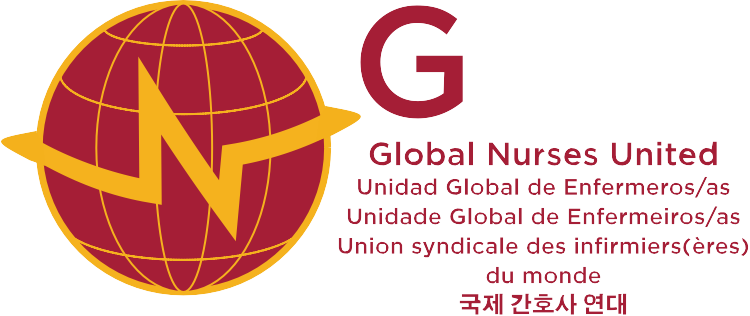 Resolução de Solidariedade e Reconhecimento de Luís Lara Ballinas,Secretário-Geral do Sindicato Nacional de Trabalhadores da Saúde da Frente de Luta Nacional da Guatemala.Considerando que o Sr. Luís Lara, como secretário-geral do Sindicato Nacional de Trabalhadores da Saúde de Guatemala (SNTSG) vem realizando um trabalho exemplar e árduo ao longo de sua longa trajetória de luta; eConsiderando que, com a liderança do Secretário-Geral do Sindicato Nacional de Trabalhadores de Saúde, esta instituição cresceu e se consolidou gerando força na promoção das melhorias necessárias na área da saúde e na Guatemala e em favor da construção do progresso, dignidade, paz e justiça na região; Reconhecemos que mesmo em condições adversas, o SNTSG não abandonou o caminho que decidiu trilhar como um grupo que intenciona fortalecer todos os serviços públicos na Guatemala, e seu trabalho tenaz é um exemplo de luta eterna; o SNTSG tem sido um pilar para a reconstrução e fortalecimento do movimento operário e social na Guatemala;Nós, membros do GNU, reconhecemos publicamente os feitos do nosso colega Luís Lara, que contribuiu com ações importantes para a criação e fundação da nossa organização internacional, com a sua experiência na luta da criação de um sistema de saúde universal no qual todos os seres humanos poderão ter acesso aos cuidados com a saúde como um dos direitos humanos e não como um privilégio; e Devido à sua contribuição para a Global Nurses United desde a sua fundação, o Comitê Executivo do Global Nurses United gostaria de agradecê-lo e demonstrar a nossa solidariedade e eterna gratidão pelo seu exemplo de luta. Sua força inspira o uso e nos convida a continuar a reforçar o trabalho realizado pela Global Nurses United em prol da melhoria da saúde pública em todo o mundo e a continuar lutando por um mundo com justiça social para todos. Em solidariedade,Global Nurses United GNUEmitido em 24 de setembro de 2015